JOIN US FOR A PARENT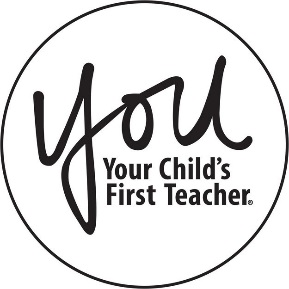 WORKSHOP!East Aurora D131 has partnered with the YOU Program to offer you a workshop titled:Healthy LivingYou will learnHealthy ChoicesFamily ActivitiesHealthy LifestylesFriday, January 31st, 20208:30am to    9:30am        FRED RODGERS ACADEMY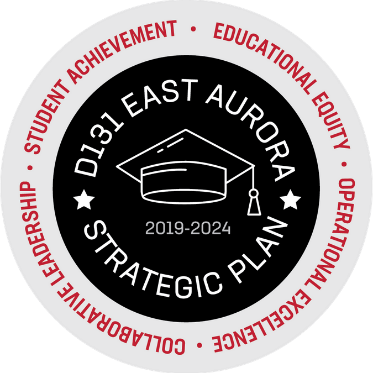 157 N. ROOT STREET AURORA, IL 60505For more details on this workshop, please contact your Parent Liaison, Alicia Yañez, (630) 299-7177.